Publicado en  el 14/09/2016 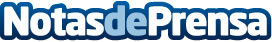 México continuará sin saber la magnitud del espionaje gubernamentalDatos de contacto:Nota de prensa publicada en: https://www.notasdeprensa.es/mexico-continuara-sin-saber-la-magnitud-del Categorias: Innovación Tecnológica http://www.notasdeprensa.es